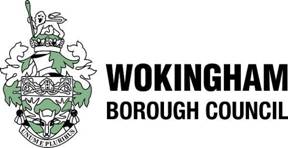 Tender for the Delivery of Adult and Community LearningWokingham Borough Adult and Community Learning Service is seeking applications from suitably qualified organisations to deliver a range of  courses which will help us meet our key  priorities set out below  for the academic year 2016-17 (starting 1st August 2016)Key Priorities 1.  To support vulnerable, disadvantaged and/or disengaged families and individuals re-engage in learning and make progression 2. To Provide Independent living skills for those with LDD3. To provide English and Maths courses from Entry Level to level 1 for those who have not achieved a level two qualification in either subject.Those wishing to express an interest should have demonstrable evidence of:Delivering learning programmes to adults (19+)Working with adults who are disadvantaged, disengaged and or vulnerable.Delivering programmes which comply with the Ofsted Common Inspection FrameworkInternal monitoring and continuous improvement processes which ensure and sustain a high quality serviceUnderstanding and complying with the SFA Funding RulesSafe  recruitment processes to ensure learners are safeguardedProviders must be registered with the UK Register of Learning Providers and have a UKPRN (UK Provider Reference Number) and on the Register of Training OrganisationsApproximately £120,000 of funding is available across all the programmes. Each programme will be delivered under a one year contract held with Wokingham Borough Council and is expected to commence on 1st August 2016.The Council intends to award each contract based on the most economically advantageous tender. The award criteria that will be used is: The Council reserves the right not to accept the lowest, or any tender, submitted.How to applyInterested parties are able to download or request the Tender pack via one of the methods shown below:Contracts Finder website 
Register and download the Tender pack Email Lorraine.barker@wokingham.gov.uk to request the Tender Pack  Wokingham Borough Council Website The deadline for tender submissions is 5.00pm on Friday 10th June.   Responses received after this time will be disregarded.For queries relating to this tender, please email Lorraine Barker Lorraine.barker@wokingham.gov.ukPrice 30%Quality 70%